Publicado en Madrid.- ELMB el 10/09/2019 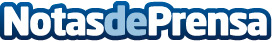 Grupo Agrotecnología fortalece su posicionamiento internacional tras su participación en el BIOCONTROL LATAM 2019 Grupo Agrotecnología cosecha un nuevo éxito con su participación como ponente en BIOCONTROL LATAM 2019, el mayor evento internacional celebrado en Latinoamérica, en São Paulo (Brasil) del 28 al 30 de agosto. En este país ha abierto recientemente una nueva sede, fortaleciendo así su estrategia y posicionamiento internacionalDatos de contacto:En Ke Medio Broadcasting912792470Nota de prensa publicada en: https://www.notasdeprensa.es/grupo-agrotecnologia-fortalece-su_1 Categorias: Internacional Nutrición Industria Farmacéutica Gastronomía Ecología Industria Alimentaria Recursos humanos Consumo Actualidad Empresarial http://www.notasdeprensa.es